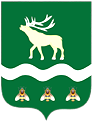 Российская Федерация Приморский крайДУМА ЯКОВЛЕВСКОГО МУНИЦИПАЛЬНОГО ОКРУГАПРИМОРСКОГО КРАЯРЕШЕНИЕ25 июня  2024 года                      с. Яковлевка                               № 350 - НПАОб утверждении ключевых показателей муниципального контроля на автомобильном транспорте и в дорожном хозяйстве и их целевых значений, индикативных показателей для муниципального контроля на автомобильном транспорте и в дорожном хозяйстве, перечня индикаторов риска нарушения обязательных требований при осуществлении муниципального контроля на автомобильном транспорте и в дорожном хозяйстве на территории Яковлевского муниципального округаВ соответствии с Федеральным законом от 06.10.2003 № 131-ФЗ «Об общих принципах организации местного самоуправления в Российской Федерации», пунктом 3 части 10 статьи 23, частью 5 статьи 30 Федерального закона от 31.07.2020 № 248-ФЗ «О государственном контроле (надзоре) и муниципальном контроле в Российской Федерации», решением Думы Яковлевского муниципального округа от 25.06.2024 № 349 – НПА «О Положении о муниципальном контроле на автомобильном транспорте и в дорожном хозяйстве в границах Яковлевского муниципального округа», Дума Яковлевского муниципального округаРЕШИЛА:1. Утвердить ключевые показатели муниципального контроля на автомобильном транспорте и в дорожном хозяйстве и их целевые значения (приложение 1). 2. Утвердить индикативные показатели для муниципального контроля на автомобильном транспорте и в дорожном хозяйстве (приложение 2).3. Утвердить перечень индикаторов риска нарушения обязательных требований при осуществлении муниципального контроля на автомобильном транспорте и в дорожном хозяйстве (приложение 3).4. Признать утратившим силу решение Думы Яковлевского муниципального района от 22.02.2022 № 525 – НПА «Об утверждении ключевых показателей муниципального контроля на автомобильном транспорте и в дорожном хозяйстве и их целевых значений, индикативных показателей для муниципального контроля на автомобильном транспорте и в дорожном хозяйстве, перечня индикаторов риска нарушения обязательных требований при осуществлении муниципального контроля на автомобильном транспорте и в дорожном хозяйстве на территории Яковлевского муниципального района».5. Настоящее решение вступает в силу после его официального опубликования.  6. Опубликовать настоящее решение в газете «Сельский труженик» и разместить на официальном сайте Яковлевского муниципального округа в информационно-телекоммуникационной сети «Интернет».Председатель Думы Яковлевскогомуниципального округа                                                              Е.А. ЖивотягинГлава Яковлевскогомуниципального округа                                                               А.А. КоренчукПриложение 1УТВЕРЖДЕНО
решением Думы Яковлевскогомуниципального округаот 25.06.2024 № 350 - НПАКлючевые показатели муниципального контроля на автомобильном транспорте и в дорожном хозяйстве и их целевые значения Приложение 2УТВЕРЖДЕНО
решением Думы Яковлевскогомуниципального округаот 25.06.2024 № 350  - НПАИндикативные показатели для муниципального контроля на автомобильном транспорте и в дорожном хозяйстве1. Количество контрольных мероприятий, проведенных за отчетный период;2. Количество внеплановых контрольных мероприятий, проведенных на основании выявления соответствия объекта контроля параметрам, утвержденным индикаторами риска нарушения обязательных требований, или отклонения объекта контроля от таких параметров, за отчетный период;3. Общее количество контрольных мероприятий с взаимодействием, проведенных за отчетный период;4.  Количество контрольных мероприятий с взаимодействием по каждому виду контрольного мероприятия, проведенного за отчетный период;5. Количество контрольных мероприятий, проведенных с использованием средств дистанционного взаимодействия, за отчетный период;6. Количество профилактических мероприятий, проведенных за отчетный период;7. Количество предостережений о недопустимости нарушения обязательных требований, объявленных за отчетный период;8. Количество контрольных мероприятий, по результатам которых выявлены нарушения обязательных требований, за отчетный период;9. Количество контрольных мероприятий, по итогам которых возбуждены дела об административных правонарушениях, за отчетный период;10. Сумма административных штрафов, наложенных по результатам контрольных мероприятий, за отчетный период;11. Количество направленных в органы прокуратуры заявлений о   согласовании проведения контрольных мероприятий, за отчетный период;12. Количество направленных в органы прокуратуры заявлений о согласовании проведения контрольных мероприятий, по которым органами прокуратуры отказано в согласовании, за отчетный период; 13. Общее количество учтенных объектов контроля на конец отчетного периода;14. Количество учтенных контролируемых лиц на конец отчетного периода;15. Количество учтенных контролируемых лиц, в отношении которых проведены контрольные мероприятия, за отчетный период;16. Количество исковых заявлений об оспаривании решений, действий (бездействия) должностных лиц контрольных органов, направленных контролируемыми лицами в судебном порядке, за отчетный период;17. Количество исковых заявлений об оспаривании решений, действий (бездействия) должностных лиц контрольных органов, направленных контролируемыми лицами в судебном порядке, по которым принято решение об удовлетворении заявленных требований, за отчетный период;18. Количество контрольных мероприятий, проведенных с грубым нарушением требований к организации и осуществлению муниципального контроля и результаты которых были признаны недействительными и (или) отменены, за отчетный период.Приложение 3УТВЕРЖДЕНО
решением Думы Яковлевскогомуниципального округаот 25.06.2024 № 350 - НПАПеречень индикаторов риска нарушения обязательных требований при осуществлении муниципального контроля на автомобильном транспорте и в дорожном хозяйствеИндикаторами риска нарушения обязательных требований, используемых при осуществлении муниципального контроля на автомобильном транспорте и в дорожном хозяйстве, являются:а) наличие трех и более жалоб (обращений) в течение одного года, содержащих информацию о нарушении организациями и гражданами обязательных требований, установленных федеральными законами и иными нормативными правовыми актами Российской Федерации, законами и иными нормативными правовыми актами Приморского края, муниципальными нормативными правовыми актами (далее соответственно - контролируемые лица, обязательные требования):в области автомобильных дорог и дорожной деятельности, установленных в отношении автомобильных дорог местного значения:к эксплуатации объектов дорожного сервиса, размещенных в полосах отвода и (или) придорожных полосах автомобильных дорог общего пользования местного значения;к осуществлению работ по капитальному ремонту, ремонту и содержанию автомобильных дорог общего пользования местного значения (включая требования к дорожно-строительным материалам и изделиям) в части обеспечения сохранности автомобильных дорог общего пользования местного значения;в отношении перевозок по муниципальным маршрутам регулярных перевозок на автомобильном транспорте и в дорожном хозяйстве в области организации регулярных перевозок;б) отсутствие информации об исполнении предписания об устранении выявленных нарушений обязательных требований, выданного по итогам контрольного мероприятия;
           в) наличие в течение одного года двух и более предостережений о недопустимости нарушения обязательных требований, направленных контролируемым лицам.№Наименование ключевого показателяЦелевое значение ключевого показателя, %1.Процент устраненных нарушений из числа выявленных нарушений обязательных требований на автомобильном транспорте и в дорожном хозяйстве702.Процент обоснованных жалоб на действия (бездействие) органа муниципального контроля и (или) его должностного лица при проведении контрольных мероприятий03.Процент отмененных результатов контрольных мероприятий04.Процент результативных контрольных мероприятий, по которым не были приняты соответствующие меры административного воздействия55.Процент результативных контрольных мероприятий, по которым приняты соответствующие меры административного воздействия956.Процент отмененных в судебном порядке предписаний об устранении нарушений обязательных требований, выданных органом муниципального контроля07.Процент погибших в дорожно-транспортных происшествиях при осуществлении перевозок по муниципальным маршрутам регулярных перевозок на 10 тыс. населения за отчетный период0